British Skydiving 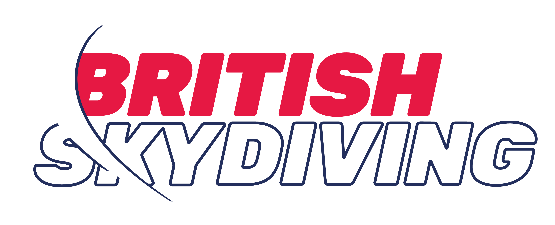 5 Wharf Way, Glen ParvaLeicester, LE2 9TF0116 278 5271									info@britishskydiving.orgbritishskydiving.org	BRITISH SKYDIVING JUDGES PROCEDURES2022 EditionGLOSSARYBISA                                 British Indoor Skydiving AssociationCJ	Chief JudgeCJT	Chief of Judge TrainingCompetition Events		include, but are not  limited to FAI or other NAC competitions held under FAI or very similar rules such as the European Skydiving League, Twinwoods Adventure World Challenge, Armed Forces Parachuting Championships and others. This list is not exhaustive and other valid examples may applyEJ	Event JudgeEPC	Elite Performance CommitteeFAI	Fédération Aéronautique Internationale, the World Airsports FederationFCE	First Category Event – international competition sanctioned by ISCGSSC	General Section of the Sporting Code (https://www.fai.org/isc/cr2021)ISC	International Skydiving Commission, the FAI commission governing parachutingJC	Judges’ CoordinatorMDC	Member Development CommitteeNAC	National Airsport ControllerRAeC	Royal Aero Club, the NAC for the UKS5SC	Section 5 of the Sporting Code  (https://www.fai.org/isc/cr2021)Senior Judge		An experienced British Skydiving judge, usually with a FAI Rating who has chosen to be recognised for training new judges, fully defined at 4.8.TEA	Technical Excellence AdviserINTRODUCTIONPurpose of documentBritish Skydiving is committed to maintaining a quality pool of qualified judges and encouraging qualification to international level. The purpose of this procedures document is to be a central, public, single point of reference for British Skydiving Judges and British Skydiving Judges in Training. It is the repository of knowledge, custom and practice which has been accumulated by British Skydiving Judges over many years. It forms part of the suite of documents relating to competitions which are governed by the British Skydiving Elite Performance Committee (EPC).Change processThe procedures in this document will change and be updated as the competition and discipline landscape changes.  The process for making changes is:Updated wording to be proposed to the EPC by any member of British SkydivingEPC discusses the change, taking into account the views of the relevant Technical Excellence Advisor (TEA) and at least one judge rated in the relevant disciplineEPC votes on updating the Judges ProceduresIf passed, the Judges Procedures document is updated, including the date of the update and published.The Judges’ Coordinator notifies all judges of the change that has been made as part of their role of liaising between the EPC and the British Skydiving Judges.The EPC have the right to alter requirements from time to time and make one-off exemptions as they feel beneficial to British Skydiving, which will not necessarily require an update to this procedures document, however must be recorded in the minutes of the relevant EPC Meeting. The Judges’ Coordinator will notify all judges of such instances as part of their responsibility of liaising between the EPC and British Skydiving Judges.BRITISH SKYDIVING JUDGE TRAINING AND EVALUATIONBritish Skydiving Judge RatingsRatings are issued for the following disciplines:Accuracy Landing (AL)Freefall Style (S)Formation Skydiving (FS)Vertical Formation Skydiving (VFS)Canopy Formation (CF)(6) Artistic Events (AE)Canopy Piloting (CP)Speed Skydiving (SP)Wingsuit (WS)British Skydiving Members who have been awarded a Dynamic Flying Official Judges Certificate can become British Skydiving Judges in Dynamic Flying/Indoor Artistic Events. As such, once they have gained sufficient judging experience as determined by BISA, they can be nominated by British Skydiving to take part in Fédération Aéronautique Internationale (FAI) Judges Courses. In line with the approach taken to sponsorship for Indoor Skydiving athletes, costs of attending an FAI Judges Course for Indoor Skydiving disciplines will not be funded as set out in 6.2.4.British Skydiving Judges represent British Skydiving and uphold the values of British Skydiving. They aspire to exceptional knowledge of competition rules and promise to be fair and independent. Judges must at all times act in manner suited to holdings judge status.Communication between British Skydiving and judges and the Judges’ Coordinator and judges will be by e-mail and all British Skydiving judges must provide the British Skydiving Office and the Judges’ Coordinator with a valid e-mail address at which they can be reached.British Skydiving National Judge Ratings are awarded by the British Skydiving EPC, who delegates the responsibility to Senior Judges in the normal course of training and evaluation.  EPC reserves the right to request additional evaluations.The International Skydiving Commission (ISC) establishes the minimum requirements for a FAI Skydiving Judge Rating. NACs are encouraged to enhance the ISC’s minimum requirements in order to ensure experienced and technicallycompetent FAI Skydiving Judges for FAI/ISC sanctioned competitions. British Skydiving follows the ISC recommendations and has based these Procedures for Judging on Chapter 6 of Section 5 of the Sporting Code (https://www.fai.org/isc/cr2021)Knowledge of RulesFor a rating to be valid, a British Skydiving Judge must have a detailed knowledge of the Sporting Code, General Section and Section 5 with its annexes and the British Skydiving Competition Rules for the particular discipline for which they are qualified.LanguageA British Skydiving Judge or a Judge in Training must have the ability to understand and communicate in English, the working language of British Skydiving and the language in which Competition Rules are written and consequently the language used for all judging matters.Record of Judging ActivityEach British Skydiving Judge must keep a record of their judging activity in a paper logbook which includes a record of all judging activity and certain required personal data. Each entry recording competition judging activity must include at least the following information: date of competition, name of competition, name of CJ, location, function, discipline(s) judged, and the number of jumps/performances actually judged in each discipline. All such entries must be in English and must be signed by the CJ of that competition.The results (including written and practical test scores achieved) together with the location, discipline(s) and the number of all jumps/performances judged for all re-evaluations and/or training courses taken must be recorded in English in the same logbook and must be signed by the Senior Judge for British Skydiving ratings and the FAI CJT for international ratings.The required personal data for a FAI judge includes, at a minimum: full name, a passport sized photograph, country of residence and NAC. The ISC Judges’ Committee shall keep a record of all judging at First and Second Category Events and the final result of any formal evaluation of each Judge.Requirements for British Skydiving Judges at each stage of trainingTrainee JudgeBritish Skydiving Member (this may be a temporary membership if the Trainee Judge is not otherwise participating in any activity requiring British Skydiving Insurance).Commitment to learn and follow training route, and commitment to British Skydiving judging once qualifiedDiscipline National Judge - Qualification (in a given discipline)British Skydiving MemberProven ability (as shown in event and in training to current British Skydiving requirements see below)Training to ideally cover at least one British Skydiving National eventCommitment to judge at British Skydiving event/s and to retain currency during the next judging yearOrdinarily, the training process takes 2 years enabling the trainee judge to attend at least 2 British Skydiving National Championship competitions in the discipline in which the rating is being sought and sufficient other competition events to gain sufficient experience of judging at events such as:British Skydiving Grand PrixBritish Skydiving UKSLIndoor Skydiving competitions not organised by British Skydiving (relevant only where there is overlap between indoor and outdoor ratings, i.e. Formation Skydiving or Artistic Events). A National rating may be awarded in a shorter time if the written and practical assessments have been passed successfully and the faster than usual qualification is recommended to the EPC by a Senior Judge. Cross training to an additional discipline is usually achieved in less than 2 years. See Appendix I for flowchart of the training process.For Dynamic Flying, a trainee judge needs to have been awarded a Dynamic Flying Official Judge Certificate, which can be obtained by attending judge training courses run by Dynamic Flying (www.dynamic-flying.com/judges)The British Skydiving EPC, through the Judges’ Coordinator, may arrange for National Judge training courses to be held in disciplines which are judged by video. The courses should ideally be run by a recognised FAI Chief of Judge Training, as described in Chapter 6 of Section 5 of the FAI Sporting Code. As British Skydiving National Ratings are awarded on recommendation of a British Skydiving Senior Judge in that discipline, it is preferable if they are present at the course if it is not being run by a British Skydiving Senior Judge.Judges displaying continued competency and wishing to progress may, through in-event and in training sessions, progress to Event or Chief Judge Status as explained below. This will require enhanced understanding of rules and role specific rules.Judges wishing to progress to international level will be supported by the British Skydiving EPC and must meet requirements laid down by the FAI from time to time before nomination to FAI training events (see www.fai.org/parachuting). Such judges, who in the view of the Committee are of suitable standard, may attend an international training course at their own expense (see funding in section 6 below). The FAI FS rating encompasses both FS and VFS. Judges need to hold British Skydiving National rating in both FS and VFS before they can be recommended to attend FAI training events.British Skydiving Evaluation on the Competition RulesThe evaluation in all disciplines will include an open-book exam on the content of the relevant Competition Rules. Where possible, the exam will be a paper approved by the ISC Judges’ Committee consisting of 30 questions on the rules of the discipline. The evaluation will take place under the supervision of a Senior Judge, will be limited to one hour and a least 90% of the questions must be answered correctly in order to achieve a passing grade. The time may be extended if there are extenuating circumstances, such as dyslexia which the judge in training should raise in advance of the evaluation with the Judges Coordinator. This, including the reason, will be noted when notifying the EPC of the results.For the evaluation of a trainee judge obtaining their first rating, an open-book exam on the content of the General Section and Section 5 of the ISC rules will also be necessary. This second paper should also, where possible be a paper approved by the ISC Judges’ Committee consisting of 30 questions. The evaluation will take place under the supervision of a Senior Judge, will be limited to one hour and a least 90% of the questions must be answered correctly in order to achieve a passing grade. The time may be extended if there are extenuating circumstances, such as dyslexia which the judge in training should raise in advance of the evaluation with the Judges Coordinator. This, including the reason, will be noted when notifying the EPC of the results. A judge already holding a national rating will not need to re-take the Section 5/General Section exam when cross training to another discipline.Practical EvaluationThe evaluation will be carried out during a competition, with a Senior Judge present. Alternative locations may be used with the approval of the Judges Coordinator.The evaluation will include assessment of ability to operate judging equipment relevant for the discipline (e.g. stopwatch, speed measuring devices, scoring software).Final Qualification as a British Skydiving rated judge.Any Trainee Judge who achieves passing grades in both written and practical at the same competition or course, will be awarded their rating as a British Skydiving Judge by a British Skydiving Senior Judge, under the power delegated to them by the EPC in 2.1.2. The Senior Judge will notify the EPC (via the Judges’ Coordinator) of the trainee’s success. If the grades are passed at separate competitions or courses, the rating will be awarded at the second of the two events.In the event that the performance of an individual judge is perceived to have fallen below the standards set  by Senior Judges, this should be brought to the attention of the EPC who will evaluate the situation and may recommend further training before the judge in question is next selected to judge at a British Skydiving event.Qualification for FAI CoursesIn order to participate in an ISC FAI Judge Training Course, a candidate must meet the following initial requirements in the relevant discipline:be a fully qualified current national judge (for FAI FS courses qualified in FS and VFS), and have the approval of their NAC or the NAC’s nominated authority, to attend the course, andsatisfy the language requirements in 2.3.A NAC may provide the name of any newly qualified FAI Parachuting Judge, immediately after satisfactory completion of an ISC Judge Training Course, directly to the Chair of the ISC Judges Committee, who will then add them to the current ISC list of FAI Parachuting Judges.ANNUAL RENEWAL, REINSTATEMENT AND REQUALIFICATION OF BRITISH SKYDIVING JUDGE RATINGSAnnual RenewalBritish Skydiving Judges ratings expire on 31 March of each year. Ratings are only renewed for those disciplines in which the judge has retained currency in accordance with 3.2, as demonstrated in their logbook submissions per 3.2.4.CurrencyAt all times British Skydiving Judges must demonstrate and continue to demonstrate competency in given discipline regardless of meeting previous levels and currency requirements. To retain a British Skydiving National Judge rating in a qualified discipline, a judge must retain British Skydiving membership and prove continued competency (‘currency’) acting as a judge to required level by attending recognised event/s in each discipline for which a rating is held as follows:Attend minimum of two Competitions over last two consecutive years, in given disciplineCompetition Events MUST include any British Skydiving competition (British Skydiving National Championships preferred), FAI First Category Events, Nationals for other countries and the Armed Forces Parachute Championships. In the event of uncertainty, the Judges’ Coordinator and relevant TEA will decide whether the competition in question is suitable.Commitment to judge at British Skydiving event/s and to retain currency during the next judging year.See Appendix II for a flowchart of the renewal process.Judges invited to judge at competitions other than British Skydiving competitions are requested to inform the EPC of the invitation, which shows the recognition of the individual judge’s competence outside British Skydiving. Such invitation may assist a judge in meeting the currency requirements set out at 3.1.1, where insufficient British Skydiving Competitions are available to the judge.By 30 October, all judges should submit the following to the EPC (via the Judges’ Coordinator):proof of currency (i.e. copy of last 12 months of their logbook), preferably scanned and submitted by e-mailfor FAI rated judges which, if any, forthcoming FCEs they do not wish to be nominated forIn accordance with the British Skydiving Record Keeping Policy, a copy of the logbooks submitted will be retained by the British Skydiving Office for six years following that to which it relates.The EPC will review and confirm forthcoming status including free of charge British Skydiving membership (see 6.2) and inclusion on FAI listings if relevant. Any requests for special exemption will be reviewed and decided by the Committee on request of the judge in conjunction with advice from Senior Judges and the Judges Coordinator. Special circumstances include disciplines whereby British Skydiving events were unavailable to that judge during such periods.  Judges should indicate if this applies to any of the disciplines in which they hold ratings in their annual logbook submission (see 3.1.4). Where no British Skydiving competition is available to that judge, other Competition Events and the British Skydiving Judges Seminar event may be considered sufficient.Any Judge who does not meet the Annual Renewal requirements will be removed from the British Skydiving list of British Skydiving Judges and not included in the list submitted for FAI Parachuting Judges. UnacceptabilityThe Chief Judge (CJ) has the right to dismiss a Judge from the Panel of Judges if his or her work and/or behaviour is incompetent or unacceptable or if his or her ability to communicate is insufficient or inadequate and cannot therefore comply with the language requirements. The extent to which British Skydiving and/or Organiser is responsible for food and living costs for a Judge dismissed from a panel is at the discretion of the Chief Judge and Meet Director.Unacceptable behaviour includes a judge failing to attend a competition without informing the CJ or Judges Coordinator in advance.The CJ must file a report with the EPC containing specific details of the circumstances in which the Judge was found unacceptable. The EPC will consider each such reports and decide whether the British Skydiving Disciplinary Procedures need to be invoked in that situation. The British Skydiving Disciplinary Procedures apply to all British Skydiving members, including British Skydiving Judges. The procedure is British Skydiving Form 256 (available for download) Sanctions may include suspension of judging ratings and/or removal of free membership for a period of time.Should any judge at a competition (including trainee judges) find the Chief Judge to be acting in a manner that is incompetent, unacceptable or if their ability to communicate is insufficient or inadequate and cannot therefore comply with the language requirements, they are asked to raise the matter via the British Skydiving Compliance Officer.Submission of lists of British Skydiving judges to ISCThe British Skydiving HQ keeps a copy of the list of all rated British Skydiving National and FAI Skydiving Judges (new, annual renewal, reinstated and requalified). The Judges’ Coordinator will provide updates to the list to the office as and when they are needed, and at least once a year by 30 November, after the British Skydiving Judges’ have provided copies of their logbooks in accordance with 3.1.4 above, including notification that there are no changes if there are none.The updated list will be circulated to all British Skydiving Judges by the Competitions Coordinator to check the accuracy of their own entry.In accordance with S5SC British Skydiving will provide an updated list of its FAI Skydiving Judges to the Chair of the ISC Judges Committee no later than December 31 of the calendar year preceding the annual ISC meeting. This list will be updated on an annual basis and approved by the ISC Plenary.British Skydiving will certify to the ISC Judges Committee that the Judges from its country are current national judges and have met the FAI Skydiving Judge Qualification requirements.British Skydiving will submit the names of all Judges wishing to be trained as FAI Judges or those FAI Judges wishing to be re-evaluated or reinstated to the Chair of the ISC Judges Committee no later than December 31 of the year prior to the next ISC Plenary Meeting so as to determine Judge Training and evaluation requirements for the coming year.Annual nominations to First Category EventsThe names of all British Skydiving Judges available for the events to take place in the following year and who must be on the current ISC list of FAI Skydiving Judges before being nominated, must be supplied, on the official nomination form(s), by British Skydiving to the Chair of the ISC Judges’ Committee no later than December 31 of the calendar year preceding the ISC meeting preceding the events. The ISC Judges Committee will then draw up an annual nomination list from which Judges will be selected for the forthcoming FAI sanctioned events. In order to be included in the nominations, a British Skydiving Judge must meet both British Skydiving and ISC currency requirements.ReinstatementAny Judge that has been removed from the list of British Skydiving Judges by reason of not meeting the Annual Renewal requirements can only be reinstated as a British Skydiving Judge if they complete the same evaluations required of Judges in Training as per section 2.6, including the practical competition experience outlined in 2.5.3 and 2.5.4.JUDGE SELECTION PROCESS FOR BRITISH SKYDIVING EVENTSAvailabilitiesOn receipt of dates of competitions, the Judges Coordinator will send out a request for availability, asking for responses as soon as possible.All British Skydiving judges will endeavour to indicate their availability to judge at British Skydiving Events by 31 March of each calendar year to the Judges’ Coordinator. If not, all competition dates have been agreed by the EPC by this date, availability to judge at competitions shall be provided as soon as possible and ideally within 30 days of the competition dates being approved by the EPC.Where leave requests are awaiting approval or other circumstances prohibit a judge from definitively committing to a competition this early in the year, they will indicate which competitions they hope to be able to judge at (‘tentative availability’) and confirm their actual availability once they are able to do so. To enable the Judges’ Coordinator to identify and organise judges from outside the UK, British Skydiving Judges are asked to confirm their actual availability as soon as possible.Where the availability and tentative availabilities from British Skydiving Judges are not sufficient to meet the judging needs for British Skydiving Events, the Judges’ Coordinator will inform the EPC to gain approval to incur travel costs of suitable non-UK resident judges.Judges will be selected to judge at events using the following criteria in descending order of importance:Enabling a judge to maintain currency in the disciplineDistance travelled to competition (to minimise travel expenses)Trainee judges can only be selected to attend if at least one Senior Judge has been selected for the competition. A maximum of 2 trainee judges can be supervised by any one Senior Judge at an event.ReplacementsInability to attendIf a Judge has accepted their selection to the Panel of Judges and is unable to attend, they must immediately notify the Judges’ Coordinator who will then select another available Judge and inform the Chief Judge of the competition of the change in panel. If the Judge does not so notify the Judges’ Coordinator, that Judge will be found unacceptable and 3.2 will apply.AbsenceIf Judges from the selected Panel are not present at the required time or an insufficient number of Judges are present; the Judges Coordinator may choose replacements from any British Skydiving Judges rated in the relevant discipline available and present.Panel of Judges at British Skydiving CompetitionsThe Panel of Judges at a British Skydiving Competition shall consist ofChief Judge.Event Judges (if necessary).Judges.Senior Judge(s) (if necessary) who also fulfil(s) any of the other roles above.British Skydiving does not set minimum requirements for the number of judges at British Skydiving Grand Prix or British Skydiving UKSL Competitions.  Where only two judges are available to judge at such competitions, any judgement call needs to be collated in favour of the competitors.At the British Skydiving National Championships, the EPC, through the Judges’ Coordinator will aim for the following number of judges by discipline:The Judges’ Coordinator should highlight any concerns with meeting the above numbers to EPC as soon as they arise. The Committee will consider whether to proceed with fewer judges or approve travel costs for non-UK resident judges.Chief JudgeThe Chief Judge is identified jointly by the Judges’ Coordinator and the relevant Discipline Representative.The CJ must have held their British Skydiving National rating for at least 2 years. Exceptions to this may be accepted by EPC.Event JudgesEvent Judges will be selected by the CJ from the list of judges available for that event.The Event Judge will brief the Judges appointed for the event and detail the duties of these judges.For the avoidance of doubt, not all British Skydiving Competitions require Event Judges.Other British Skydiving JudgesThe other British Skydiving Judges required will be selected from the list of available British Skydiving Judges by the Judges’ Coordinator.Where more judges are available for any competition than are needed, selection will be based on the criteria in 4.1.5.ProgressionThe ordinary progression of a judge through these roles is:JudgeEvent Judge at a British Skydiving GP/British Skydiving UKSLEvent Judge at British National ChampionshipsChief Judge at a British Skydiving GP/British Skydiving UKSLChief Judge at British Skydiving National ChampionshipsThis is only a guide and not all judges will become EJ or CJ. It is also possible for someone to be selected as EJ at a British Skydiving National Championship before being an EJ at a smaller competition, or a CJ at a smaller competition before EJ at the British Skydiving National Championships depending on availabilities.Senior JudgeA British Skydiving National Judge who normally has held their National rating for at least 4 years and ideally is an FAI rated judge in the same discipline can inform the EPC and the Judges’ Coordinator they wish to be recognised as a Senior Judge in any given discipline to assist with the training and development   of the British Skydiving Judges in Training. Senior Judges must be completely familiar with current development in the discipline and ideally familiar with the ISC training methods. This is an additional title available to more experienced judges who wish to pass on their knowledge to Judges in Training. The Senior Judges will take responsibility for training and evaluating any Judges in Training attending a competition alongside their responsibilities of Chief Judge, Event Judge or Panel Judge as appropriate.For new disciplines, guidance on judge training will be sought from the relevant ISC discipline committee and the ISC Judges Committee.Judges in TrainingThe Chief Judge or Senior Judge will look after in-house training of trainees present at a competition. Judges in Training will be evaluated on their performance at the event. Under usual circumstances they will not be part of a panel of judges.DUTIES OF JUDGESChief JudgeThe CJ will serve as administrative head of the Panel of Judges.Liaison with the organiserThe CJ will, upon nomination, communicate with the Host of the competition to confirm:Official arrival date of Judges (Chief Judge, Event Judges and Panel of Judges).Any specific requirements for that competition.Arrival at the Competition sitea) The CJ must be at the competition site in sufficient time to fulfil all the duties required of a Chief Judge.Responsibilities prior to the start of the competitionThe CJ should raise any concerns about qualification of a member of their Panel with the Judges’ Coordinator and the TEA to enable them to resolve the concerns in advance of the competition.The CJ has the right to dismiss a Judge who does not meet these requirements if their concerns are not addressed by the Judges’ Coordinator and TEA before the competition.Prior to the start of the competition the CJ must liaise with the TEA, Judges’ Coordinator and British Skydiving Office staff to discuss equipment is needed and confirm how it will be delivered on site and in working order.The CJ or nominated official will supervise the publication of the draw of sequences and/or jump order, required by the Competition Rules.The CJ will designate the official scoreboard.The CJ will ensure that all judges have adequate insurance cover (see 7.1.4)Responsibilities during the competitionThe CJ will handle queries from teams and team managers concerning their competitors’ performance.The CJ will conduct any Judges’ meetings.The CJ will ensure compliance with the Competition Rules during the competition working as necessary with the Meet Director and other competent personnel.The CJ will control the evaluation of score sheets and will ensure prompt publication of the results on the official scoreboard.The CJ will record any National Records and submit these to the British Skydiving HQ to be formally recorded using British Skydiving Form 234. The current National Records can be found on the British Skydiving website (britishskydiving.org/members-skydiving-records/)The CJ will review the travel expense claim forms for the Judges and will confirm attendance of the Judge at the event by signing the claim form. Responsibilities (after) at the end of the competitionDuring or after a competition, the CJ will conduct a meeting of the Judges if required, to discuss issues that may have arisen during the competition. Recommendations from this meeting shall be forwarded to Judges’ Coordinator and Secretary of the EPC.The Chief Judge will provide feedback to each member of the Judging Panel regarding their performance.If the Chief Judge is not the Senior Judge at the competition, feedback on the performance of Judges in Training will also be given to the relevant Senior Judge to include in their evaluation of the trainee.The CJ must submit a report to the Secretary of the EPC and the Judges’ Coordinator within 30 days of the completion of the competition. The standard report British Skydiving Form 277A should be used. Copies of all summary score sheets will be submitted to the Judges’ Coordinator, and Secretary of the EPC.All Registration forms will be forwarded to the British Skydiving HQ.Results will be passed to the British Skydiving HQ, Skydive the Mag and the TEA as soon possible after the competition completes.Event JudgeArrival at the Competition site	a)	The Event Judges must arrive at the competition site in sufficient time to fulfil all their duties as determined by the CJ.Responsibilities during the competitionThe EJ is responsible for the interruption of the event when necessary, either alone or where possible, after consultation with the CJ.The EJ is responsible for prompt transmission of the scoring sheets to the CJ.The JudgesArrival at the Competition siteThe Judges must arrive on site in time to attend any meetings scheduled before the competition starts.Conflicts of interest must be declared prior to the first round or performance being judged.Responsibilities during the competitiona)	The Judges will present their logbooks to the CJb)	The Judges will work as directed by the CJ and EJ.Judges may not discuss competitors or teams performance until either all Judges have completed their assessment of the jump or the Event Judge requests it.The Judges must not provide any person with the result information until that information has been declared official/published and may not discuss the judging process with anyone other than the other judges on their panel.Senior JudgeThe Senior Judge will communicate to the participants the results of their test and give feedback on their performance during the course. This feedback should be provided in a reasonable (1 – 2 days) time period.The Senior Judge must prepare a report, which contains details of the work of the British Skydiving Trainee Judges, the equipment and working conditions, and an evaluation of each trainee Judge’s work. This report must be sent within 30 days of the completion of the Course for Trainee Judges to the Judges’ Coordinator.Judges in TrainingJudges in Training will work under the direction of a Senior Judge or Chief Judge.The Judges in Training should, if possible, attend the Judges’ Meeting prior to the competition.Judge Video LibrarianA Judge Video Librarian will be nominated by the EPC to store and manage all judge related media and to facilitate the production of test and training material.Ideally video evidence and score sheets from the previous 2 years’ competitions will be retained on cloud-based storage for training purposes.Judges CoordinatorThe vital role of the British Skydiving Judges’ Coordinator is to ensure the supply of Judges to all British Skydiving competitions by means of liaison between Judges, the host Drop Zone Operator (DZO)/Chief Instructor (CI) and reporting to British Skydiving EPC. They assist in facilitating the aims and action plan and instructions of the EPC with regard to Judges and judging matters, in or out of competition.The Judges’ Coordinator is appointed each year, by the EPC, in accordance with the standard procedure for appointing roles:a)	British Skydiving Judges interested in the role should send their CV to the Secretary of the EPC by 31 December each year.b)	The EPC will appoint the person it considers most suitable from the applications received.Although not necessary, the role should ideally be taken by a qualified judge, or person with experience of judging and/or competition matters. What is required is the ability to organize, liaise and report between the Committee, Judges, Drop Zones and other parties and knowledge of competition rules. The person must be a British Skydiving member.To assist in this role, the expenses of the Judges’ Coordinator will be paid at standard British Skydiving rates to attend meetings of the EPC. Other expenses may be available if agreed by the Committee for a pertinent event. If the Judges’ Coordinator is not a Member of the EPC, they will be co- opted (as a non-voting Member).The role description of the Judges’ Coordinator is to:Report to and, if possible, attend meetings of the EPC. If attendance is not possible, assign such duties to a Deputy Judges’ Coordinator.On confirmation of the role by the EPC, liaise with the Deputy Coordinator appointed by the EPC (preferably the individual nominated by the judges present at the seminar at the British Skydiving AGM/Expo) and liaise/update/ advise and communicate with this person as necessary.Manage and control (in an efficient and cost-effective manner) budgets assigned by the EPC to cover judges’ expenses, judge training and other agreed matters and submit prior to payment for final authorisation by the Committee of such expenses and/or claims and liaising with the British Skydiving HQ as necessary.Establish which judges are available for the various competitions in the calendarDraw up a provisional list of Judges for specific competitions at the beginning of the season. When proposing judges for competitions, the need for judging pool to keep current, along with issues of logistics and expenses (i.e. travel distance) must be borne in mind.Contact the host DZO/CI with the proposed Judges and follow up with the names of the proposed judges in writing/by e-mail. Ensure written acceptance is received on paper or by e-mail.Get confirmed written/e-mailed acceptance from agreed judges on paper or by e-mail. Liaise with the allocated judges, DZ and other relevant parties, pre-event, to confirm plans and communications between all.Liaise with providers of judging equipment for each competition at which equipment is required including but not limited to confirming the times, dates and venues at which such equipment is needed.Ensure all parties are aware of relevant expenses, expenses available to claim, and who will be responsible for authorization and payment of the same.Liaise with all parties, post event, and obtain a full report including full and final results from the Chief Judge of each British Skydiving Competition and submit and report on same to the Committee.Collate reports and results at the end of each competition for submission to the EPC (Forwarded to the British Skydiving HQ in a timely manner, for record and to allow update of website)At the end of the season (by 30 October), collate and confirm names of Medal Winners in the relevant competitions, using the pre-prepared spreadsheet format to each TEA and the Secretary of the EPC to arrange the presentations at the AGM in January.Liaise with the Judges (in association with the Competitions Coordinator at British Skydiving HQ), and represent the Judges at the EPC (and vice versa). Ensure the Committee are included in pertinent information, decisions etc, in writing or at Committee meetings, for record (and vice versa).Along with the Senior Judges encourage new trainee judges and, in accordance with the annual objectives set by the EPC, foster, encourage and enhance the skills and ratings through the existing pool of judges in all disciplines, including gaining international ratings, through “in competition” and dedicated training seminar/s.Regularly review current list of Judges on a basis to ensure Judges will be kept current ensuring necessary allocations to available competitions and events to facilitate.Produce end of the competitions season report by 30 October to advise the British Skydiving HQ and the Committee of any new national or international judges’ ratings for the presentation of Certificates at the AGM in January.Produce full list of current judges, their attendances during the years, progression, currency and ratings (British Skydiving/FAI) to the Committee and Administration Secretary by 30 November each year. The Committee will confirm judges meeting criterion and award any associated benefits (i.e. free membership or as offered by the British Skydiving from time to time). Through the Committee British Skydiving will forward, in a timely manner, the list of British Skydiving Judges shown to have qualified to have their names entered onto the FAI Nominated Judges List and Proposed Judges, to FAI, as required.The EPC is grateful to the post holder for taking on this important role that is pivotal to all domestic competitions. The EPC and the British Skydiving HQ are on hand to assist, advise and support the role.FUNDING/EXPENSESJudges attending British Skydiving CompetitionsAn invited judge may, after such event/s be eligible to claim judge expenses for British Skydiving events only as follows:British Skydiving Judges are entitled to claim mileage to and from an event at a mileage rate of 45p per mile.British Skydiving holds an HMRC Approval Notice to issue a bespoke rate of £69 for overnight accommodation and meals, so judges are allowed to claim this amount if staying overnight, receipts are not necessary.If the Judge is not staying overnight, British Skydiving’s Benchmark Scale Rates apply to claim for meals, where likewise, receipts are not necessary.  Please see below.Please note that these meal rates are instead of the overnight allowance that is for accommodation and meals.Any other expenses, on British Skydiving’s rule of cheapest option, will need support of receipts and will be subject to the budget holder’s and COO’s approval.Any questions relating to this policy should be addressed to British Skydiving’s Finance Manager.These amounts may be changed by the EPC from time to time.Claim forms for events should be submitted to the Finance Manager, cc’d to the Judges’ Coordinator and Chair of EPC. Confirmation of attendance by the Judges’ Coordinator is required before approval by the Chair of the EPC should be granted as soon as possible by e-mail, followed by payment by the Finance Manager.Judges attending other UK based events (eg Armed Services Parachuting Championships, Twinwoods Adventure World Challenge) will not normally be covered for expenses by British Skydiving unless agreed with the EPC in advance, in special circumstances only. Such non-British Skydiving events may count towards currency as set out at 3.1 above.Free British Skydiving membershipJudges demonstrating continued competency and attending the minimum number of events as set out below, being committed to maintaining judge status for the forthcoming year, will at the beginning of each membership/insurance year, in conjunction with the Judges’ Coordinator, be reviewed individually by the EPC at the April EPC meeting. Individuals reaching the requirements may be awarded with free British Skydiving membership.To qualify for free British Skydiving membership (for forthcoming year regardless of discipline) a judge must beCurrent British Skydiving Judge as all currency requirements in 3.1 above (in at least one Discipline)Attend Minimum of Three events over last consecutive two years (in any discipline/s)Minimum events must INCLUDE at least one British Skydiving Competition and one British Skydiving Event as defined in the glossary aboveCommitment to Judge at British Skydiving Event/s and to retain currency in future, as demonstrated by providing availability to judge in the forthcoming year (tentative or confirmed) in accordance with3.1.4 above.The decision of which British Skydiving Judges to award free membership will be communicated by the Secretary of the EPC to Membership Services on conclusion of the February EPC meeting.For British Skydiving judges nominated by the EPC to attend FAI Judge Training courses, EPC will refund full entry fees and reasonable travel expenses (estimated in advance), incurred at the international training event on successfully reaching international rating status. In line with the taken to sponsorship for Indoor Skydiving athletes, costs of attending a FAI Judges Course for Indoor Skydiving disciplines will not be refunded (see 2.1.2).Judges are expected to continue judging for British Skydiving for the 2 years after British Skydiving has reimbursed them for costs to attend a FAI course.Judges attending other FAI or international events will not normally be covered for expenses by British Skydiving unless agreed by the EPC in advance, in special circumstances only. FAI and or other non-British Skydiving events may count towards currency as set out in 3.1 above by the Committee.RECOGNITION OF NON-BRITISH SKYDIVING JUDGE RATINGSInviteesNon-British Skydiving Judges invited to judge at British Skydiving competitions who do not hold British Skydiving Judge ratings are expected to hold a FAI or other National rating in the discipline concerned and meet British Skydiving currency requirements. No further evaluation is necessary.The Operations Manual requires that‘All skydivers, riggers, packers, judges and DZ controllers must be current members of the British Skydiving.’Invited judges need to become temporary members of British Skydiving for the duration of the competition they are judging.It is the responsibility of the CJ at each competition to ensure that all judges present have adequate insurance (see 5.1.3)RelocationsA judge holding national ratings issued by another NAC who has moved to the UK needs to meet the British Skydiving requirements in order to become a national British Skydiving Judge. For the avoidance of doubt, to be a British Skydiving Judge an individual must:Pass the British Skydiving written test used for Judges in TrainingBe evaluated as competent by a Senior Judge either at an event or using video (for disciplines judged on video) to the same standard as Judges in TrainingBe able to communicate verbally and in writing in English.Judges who hold Category 1 FAI ratings which were previously submitted to ISC Judges Committee by another NAC do not need any further evaluation to be included in the British Skydiving list of FAI judges submitted to the ISC Judges Committee. Holders of Category 2 FAI ratings will need to be evaluated by a Senior Judge to gain re-currency.Appendix I - Gaining British Skydiving National RatingThe check list below is to assist progression and demonstrate recommended requirements.  The order   listed is for guidance only, elements can be obtained simultaneously or in an alternative preferred order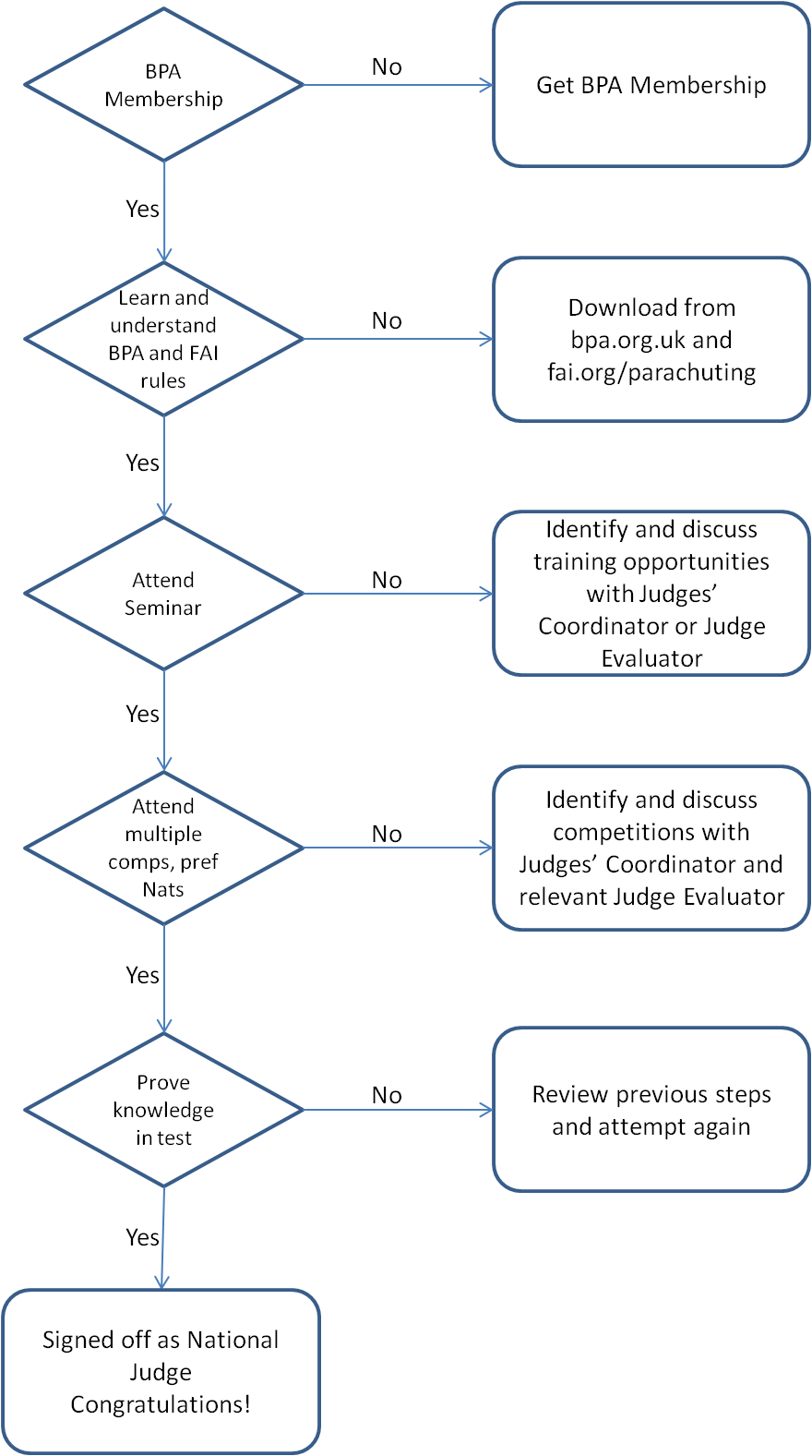 Appendix IIRetaining British Skydiving Judge rating (3 events over 2 years)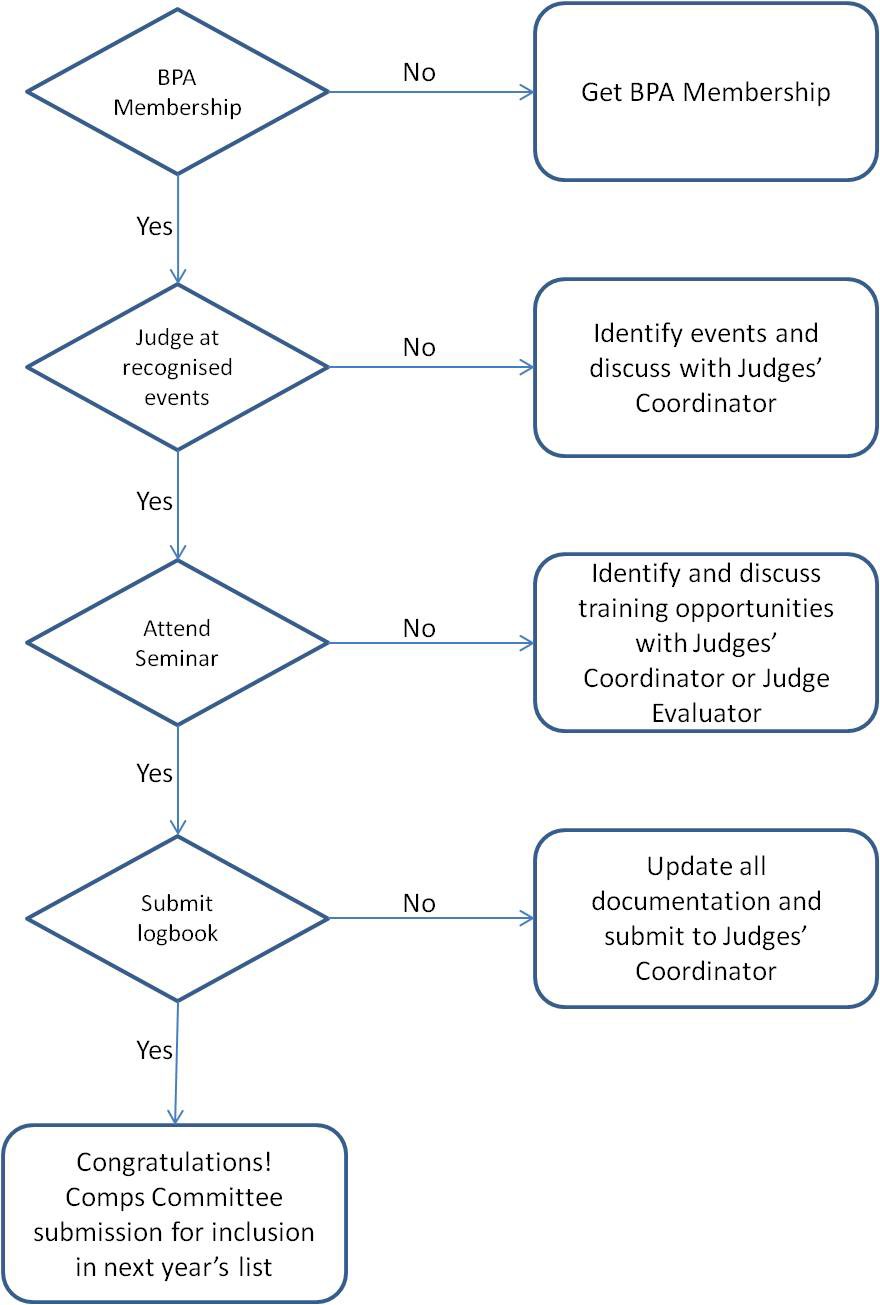 Should be EPC not Comps Committee4-way Formation Skydiving – 7(if 8way FS or VFS are held as a separate event, 4 will suffice)Canopy Formation – 3Speed Skydiving – 2Accuracy Landing – 3 + equipment operatorWingsuit – 5Artistic Events – 3Canopy Piloting – 7Minimum Journey timeMaximum amount of allowance5 hours£510 hours£1015 hours (ongoing at 8pm)£25